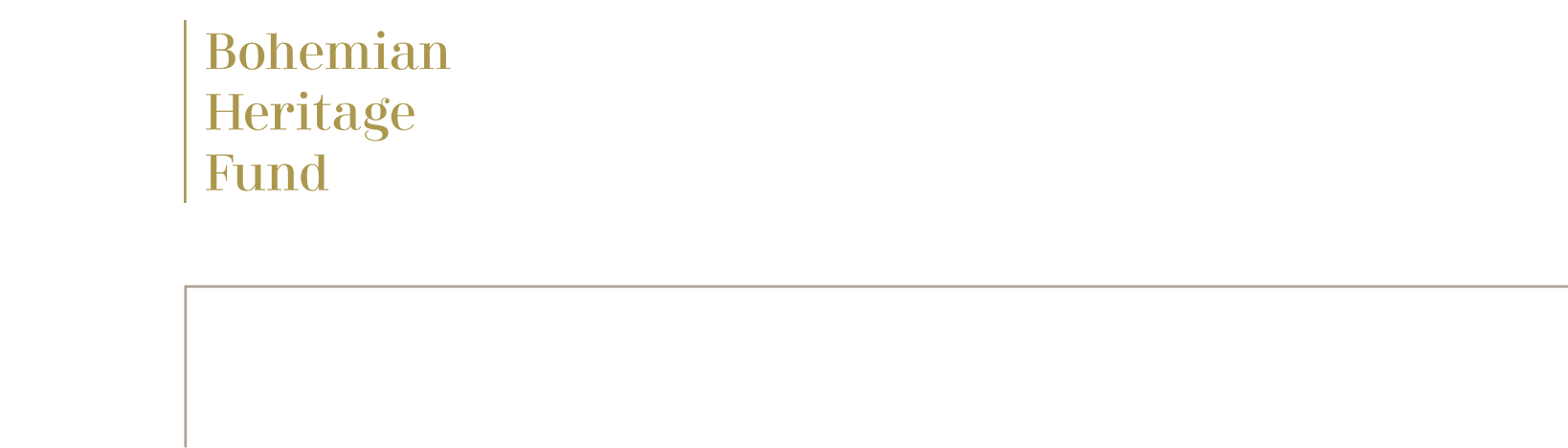 Darovací smlouvao poskytnutí nadačního příspěvkuuzavřená podle § 2055 a násl. zákona č. 89/2012 Sb., občanský zákoník, v platném znění (dále jen „Smlouva“), mezi smluvními stranami, kterými jsou:BOHEMIAN HERITAGE FUND, nadační fond se sídlem Praha 4, CITY TOWER, Hvězdova 1716/2b, PSČ 140 78IČO: 28920295 Nadační rejstřík: N 750 vedená u Městského soudu v Prazejednající předsedou správní rady JUDr. Pavlem SmutnýmBankovní spojení: UniCredit Bank, a.s., č. účtu: 2102331782/2700(dále jen „Dárce“)aNárodní divadlo Brno, příspěvková organizacese sídlem IČO: DIČ: Obchodní rejstřík KS v Brně, oddíl Pr., vložka 30jednající statutárním orgánem: Bankovní spojení: UniCredit Bank, a.s., č. účtu.: (dále jen „Obdarovaný“)t a k t o :PreambuleObdarovaný je pořadatelem festivalu Janáček Brno 2018 - 6. mezinárodní operní ahudební festival, který se uskuteční v termínu od 17. 11. 2018 do 5. 12. 2018 v Brně.Dárce je nadačním fondem, jehož posláním je ochrana a rozvoj kulturního dědictví a památek České republiky, podpora kulturních projektů a podpora vzdělanosti a hodnotové orientace české společnosti a má zájem podílet se na dosahování cílů Obdarovaného formou finančního daru Obdarovanému.I.1. Dárce touto smlouvou bezúplatně převádí Obdarovanému finanční částku ve výši 300.000,- Kč (slovy: tři sta tisíc korun českých korun českých) (dále jen „Nadační příspěvek“) a Obdarovaný tento Nadační příspěvek přijímá. Dar je nabýván do majetku statutárního města Brna (zřizovatele obdarovaného) s právem hospodaření obdarovaným.2. Dárce poskytne Obdarovanému Nadační příspěvek nejdříve po dni podpisu této smlouvy oběma stranami, ale nejpozději do dne 30. 11. 2018, a to převodem na bankovní účet Obdarovaného uvedený v záhlaví této smlouvy s tím, že Dárce splní svoji povinnost poskytnout Nadační příspěvek Obdarovanému okamžikem, kdy bude Nadační příspěvek poukázán z účtu Dárce ve prospěch Obdarovaného. 3. Obdarovaný se zavazuje použít Nadační příspěvek výlučně k následujícímu účelu: realizaci a propagaci Janáček Brno 2018 - 6. mezinárodní operní a hudební festival, který se koná v termínu od 17. 11. 2018 do 5. 12. 2018 v Brně (dále jen „Sjednaný účel“).4. Obdarovaný se dále zavazuje ve lhůtě do 31. 12. 2018 doložit Dárci použití Nadačního příspěvku ke Sjednanému účelu, a to následujícím způsobem:a) Obdarovaný je povinen řádně a pravdivě vyplnit a podepsat formulář připojený coby Příloha č. 1 k této smlouvě (dále jen „Vyúčtovací formulář“) a ve shora uvedené lhůtě takto vyplněný a podepsaný Vyúčtovací formulář doručit Dárci.b) Obdarovaný je ve shora uvedené lhůtě povinen doručit Dárci spolu s Vyúčtovacím formulářem také kopie účetních dokladů, případně jiných listin, osvědčujících použití Nadačního příspěvku ke Sjednanému účelu, a to dle pokynů uvedených ve Vyúčtovacím formuláři.5. Obdarovaný se zavazuje, že bude užívat Nadační příspěvek v souladu s cíli Dárce a s podmínkami této smlouvy a že vrátí případné nepoužité prostředky nebo celý Nadační příspěvek v případě, že nedodrží sjednané podmínky jeho užití.  II.1. Smluvní strany se dohodly, že nedílnou součást této smlouvy tvoří:a) Příloha č. 1 – Vyúčtovací formulář.2. Smluvní strany se dohodly, že jejich vzájemná práva a povinnosti, jakož i ostatní právní vztahy z této smlouvy vzniklé, se řídí příslušnými ustanoveními zákona č. 89/2012 Sb., občanského zákoníku, v platném znění.3. Nadační příspěvek, který bude použit v souladu se sjednaným účelem, je dle ust. § 4 odst. 1 písm. k) bodu 2 zákona č. 586/1992 Sb., o daních z příjmů, v platném znění, osvobozen od daně z příjmu.4. Jestliže se po nabytí účinnosti této smlouvy ukáže kterékoli její ustanovení jako neplatné ve smyslu platné právní úpravy, nepozbývá tím tato smlouva platnosti jako celek, ostatní ustanovení této smlouvy zůstávají nedotčena a neplatné ustanovení se nahradí dodatkem k této smlouvě, jinak příslušným ustanovením obecně závazného právního předpisu a nebude-li takového ustanovení, pak úpravou obvyklou v obdobných majetkových vztazích.5. Tuto smlouvu lze měnit či doplňovat pouze písemnými číslovanými dodatky podepsanými oběma smluvními stranami.6. Tato smlouva je vyhotovena ve dvou rovnocenných stejnopisech, z nichž každá ze smluvních stran obdrží po jednom.7. Tato smlouva nabývá platnosti dnem jejího podpisu. Obě smluvní strany berou na vědomí, že smlouva nabývá účinnosti teprve jejím uveřejněním v registru smluv podle zákona č. 340/2015 Sb. (zákon o registru smluv) a souhlasí s uveřejněním této smlouvy v registru smluv v úplném znění.8. Smluvní strany prohlašují, že se seznámily s obsahem, této smlouvy, který je dostatečně určitý a srozumitelný a že s touto smlouvou souhlasí v plném rozsahu. Smluvní strany uzavírají tuto smlouvu na základě své vážné a svobodné vůle a na důkaz toho připojují své vlastnoruční podpisy.		V Praze dne 